FiguresFigure 1: Safe System Pillars	4Figure 2: Safe System Impact Speeds	5Figure 3: SSA Scores for Crash Types	8TablesTable 1: Project Background	6Table 2: Existing Conditions and Context	7Table 3: SSA Matrix Scores for the Project	7Table 4: SSA Matrix – Insert option e.g. “Existing Conditions”, “Design Option 1” etc. Add and complete a table for each option. Refer to VicRoads Safe System Assessment Guidelines for guidance on scoring.	9Table 5: Primary Treatments	10Table 6: Supporting Treatments	10Table 7: Other Safe System Components	10Introduction to the Safe SystemSafe System PillarsThe Safe System approach seeks to ensure that no road user is subjected to kinetic energy exchange in a crash that will result in death or serious injury. There is a shared responsibility for safe travel outcomes between system designers (road authorities, vehicle manufactures, road designers etc.) and road users. There are four Safe System pillars: safer vehicles, safer speeds, safer roads and safer road users. Post-crash response is another element that is often recognised as the fifth pillar. All parts of the system must be considered and strengthened so that road safety outcomes are maximised and to ensure that road users are adequately protected even if one part fails.Safe System Assessment (SSA) is concerned mainly with the safer roads and safer speeds pillars. A SSA is used to examine road project proposals and aims to identify infrastructure and speed related factors that are likely to contribute to a higher risk of fatal and serious injury (FSI) crashes. It also seeks to identify design or scope changes that will improve the alignment of the project with Safe System principles. 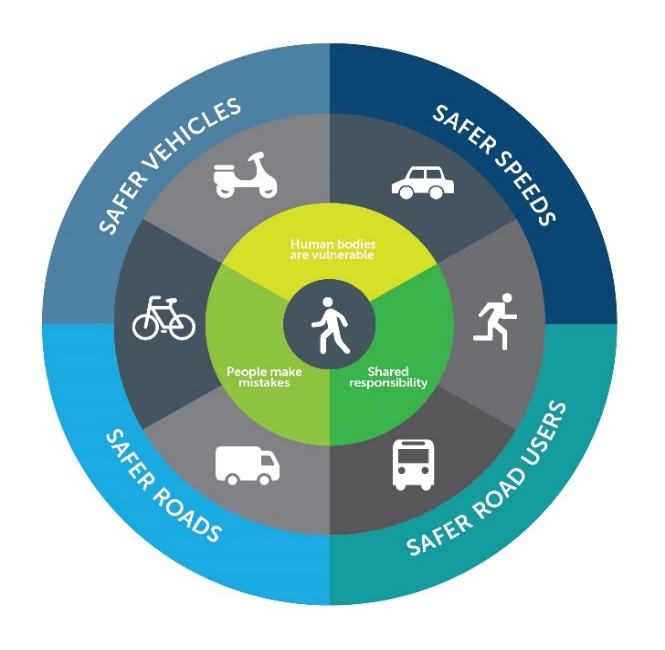 Figure 1: Safe System PillarsSafe System Impact Speeds The impact speed in a collision is a significant factor that affects the probability of a person being killed or seriously injured in a crash. Safe System impact speeds are speeds below which the chances of survival are high and the likelihood of serious injury is low. Figure 2 is a guide to Safe System impact speeds for common crash types. It should be noted that the angle of impact of a collision is also a factor that affects the severity of a crash. As far as is practically possible, infrastructure should be designed and travel speeds managed so that the impact speeds when a crash occurs are below the thresholds show in Figure 2. 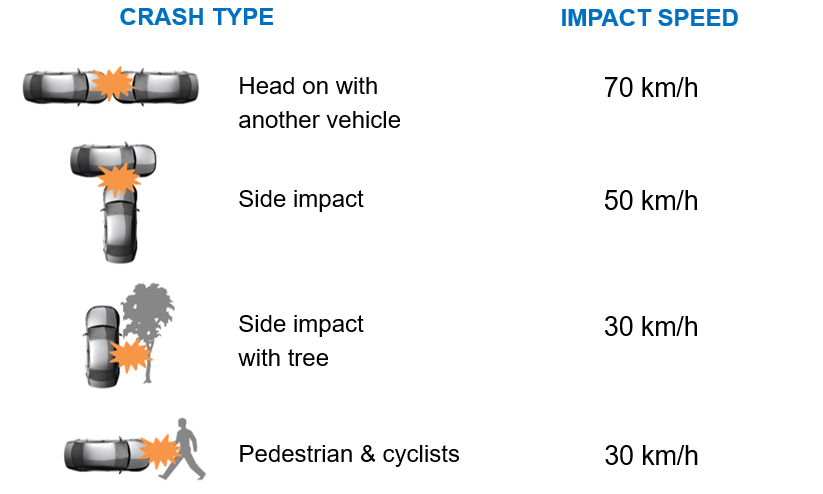 Figure 2: Safe System Impact SpeedsSafe System Assessment ProcessThe Safe System Assessment process is based on Austroads Safe System Assessment Framework (Austroads 2016, Research Report AP-R509-16, Safe System Assessment Framework) and VicRoads Safe System Assessment Guidelines.Steps in the process include:Deciding on the type of assessment (full or rapid)Selecting an appropriate team to conduct the assessmentUnderstanding the project background, context and objectivesCollation of information and data for both existing and future conditionsInspection of the siteConducting the assessment of existing conditions and each project design option using the SSA MatrixConsideration of the additional Safe System components; road users, vehicles and post-cash careReview of the SSA Matrix scores and development of suggested changes to improve alignment with Safe System principlesReportingReview of suggested design and scope changesAmendment of project scope and design to incorporate the accepted changes.Assessment DetailsType of AssessmentAssessment TeamMeetings and Site InspectionsProject Description Project Background and ObjectiveTable 1: Project BackgroundExisting Conditions and ContextTable 2: Existing Conditions and ContextProposed WorksAssessment of Project Design OptionsAssessment SummaryThe Safe System Assessment Matrix scores for the existing conditions and the proposed design options are shown in Table 3. The scores for each crash type are shown in Figure 3. The detailed assessments are presented in Section 5.2.Table 3: SSA Matrix Scores for the ProjectFigure 3: SSA Scores for Crash TypesSafe System Assessment MatricesTable 4: SSA Matrix – Treatments to Improve Safe System AlignmentTable 5 and Table 6 list treatments that will improve the Safe System alignment of the project.Primary treatments are those measures that have the potential to eliminate or come close to eliminating the risk of fatal and serious injury (FSI) crashes. Supporting treatments are effective in reducing the risk of FSI crashes but not to the extent of a primary treatment (i.e. there is a residual moderate or significant FSI crash risk). Implementation of a primary treatment should be given priority over a supporting treatment that may be targeting a similar crash risk.Table 5: Primary TreatmentsTable 6: Supporting TreatmentsAdditional Safe System ComponentsAs part of this SSA, consideration has been given to other components that comprise the Safe System i.e. road users, vehicles and post-crash care. Issues identified as relevant to this project are listed in Table 7.Table 7: Other Safe System Components ConclusionsAppendix AOptionScoreExisting conditionsxx / 448Design Option 1xx / 448Design Option 2xx / 448PromptsCommentsWhat is the reason for the project? Is there specific crash type risk? Is it addressing specific issues such as poor speed limit compliance, road access, congestion, future traffic growth, freight movement, amenity concerns from the community, maintenance/asset renewal, etc.PromptsCommentsWhat is the function of the road? Consider location, roadside land use, area type, speed limit, intersection type, presence of parking, public transport services and vehicle flows. What traffic features exist nearby (e.g. upstream and downstream)? What alternative routes exist?What is the speed environment? What is the current speed limit? Has it changed recently? Is it similar to other roads of this type? How does it compare to Safe System speeds? What is the acceptability of lowering the speed limit at this location?What road users are present? Consider the presence of elderly pedestrians, school children and cyclists. Also note what facilities are available to vulnerable road users (e.g. signalised crossings, bicycle lanes, school speed limits, etc.)What is the vehicle composition? Consider the presence of heavy vehicles (and what type), motorcyclists and other vehicles using the roadway. OptionScoreExisting conditionsxx / 448Design Option 1xx / 448Design Option 2xx / 448Run-off roadHead-onIntersectionOtherPedestrianCyclistMotorcyclistsExposure Comments:Exposure Score:/4/4/4/4/4/4/4Likelihood Comments:Factors that increase the likelihood include:Factors that decrease the likelihood include:Factors that increase the likelihood include:Factors that decrease the likelihood include:Factors that increase the likelihood include:Factors that decrease the likelihood include:Factors that increase the likelihood include:Factors that decrease the likelihood include:Factors that increase the likelihood include:Factors that decrease the likelihood include:Factors that increase the likelihood include:Factors that decrease the likelihood include:Factors that increase the likelihood include:Factors that decrease the likelihood include:Likelihood Score:/4/4/4/4/4/4/4Severity Comments:Factors that increase the likelihood include:Factors that decrease the likelihood include:Factors that increase the likelihood include:Factors that decrease the likelihood include:Factors that increase the likelihood include:Factors that decrease the likelihood include:Factors that increase the likelihood include:Factors that decrease the likelihood include:Factors that increase the likelihood include:Factors that decrease the likelihood include:Factors that increase the likelihood include:Factors that decrease the likelihood include:Factors that increase the likelihood include:Factors that decrease the likelihood include:Severity Score:/4/4/4/4/4/4/4Product (multiply scores above for crash type)/64/64/64/64/64/64/64TOTALTOTALTOTALTOTALTOTALTOTALTOTAL/448Treatments for considerationProject responseTreatments for considerationProject responsePillarPromptsComments / IssuesRoad userAre road users likely to be alert and compliant? Are there factors that might influence this? What are the expected compliance and enforcement levels (alcohol / drugs, speed, road rules and driving hours)? What is the likelihood of driver fatigue? Can enforcement activities be conducted safely?Are there special road users (e.g. entertainment precincts, elderly, children, on-road activities, motorcyclist route), distraction by environmental factors (e.g. commerce, tourism) or risk-taking behaviours?VehicleWhat level of alignment is there with the ideal of safer vehicles?Are there factors that may attract large numbers of unsafe vehicles? Is the percentage of heavy vehicles too high for the proposed / existing road design? Is this route used by recreational motorcyclists? Are there resources in the area to detect non-roadworthy, overloaded or unregistered vehicles and thus remove them from the network? Can enforcement activities be undertaken safely? Has vehicle breakdown been catered for?Post-crash careAre there issues that might influence safe and efficient post-crash care in the event of a severe injury (e.g. congestion, access, stopping space)? Do emergency and medical services operate as efficiently as possible? Are other road users and emergency response teams protected during a crash event? Are drivers provided the correct information to address travelling speeds on the approach and adjacent to the incident? Is there reliable information available via radio, VMS etc?Is there provision for e-safety (i.e. safety systems based on modern information and communication technologies, C-ITS)?